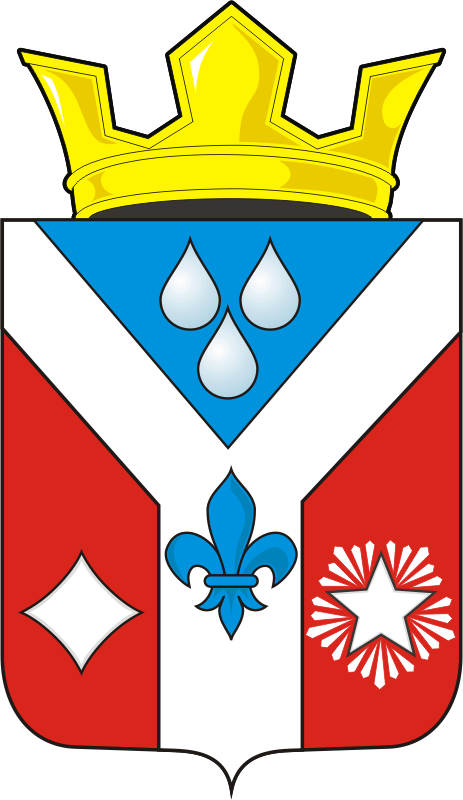 АДМИНИСТРАЦИЯ ГАВРИЛОВСКОГО СЕЛЬСОВЕТА САРАКТАШСКОГО РАЙОНА ОРЕНБУРГСКОЙ ОБЛАСТИП О С Т А Н О В Л Е Н И Е_________________________________________________________________________________________________________21.01.2020                с. Гавриловка                                      № 9-пОб утверждении проектов развития с.Гавриловка, основанных на местных инициативах на 2020 год.В соответствии с Федеральным законом от 06.10.2003 №131-ФЗ «Об общих принципах организации местного самоуправления в Российской Федерации», и принятым решением схода граждан села Гавриловка, руководствуясь Уставом муниципального образования Гавриловский сельсовет Саракташского района Оренбургской области, постановляю:1. Осуществить реализацию проекта развития «Ремонт асфальтобетонного покрытия ул. Правды (от дома №22 до дома №38) в селе Гавриловка Саракташского района Оренбургской области».2. Определить органом местного самоуправления, ответственным за реализацию проекта, указанного в пункте 1 настоящего постановления, администрацию Гавриловский сельсовет Саракташского района Оренбургской области.Финансовое обеспечение расходов по реализации проекта, указанного в пункте 1 настоящего постановления, является расходным обязательством администрации Гавриловского сельсовета Саракташского района Оренбургской области и осуществляется за счет средств бюджета поселения.3. Настоящее постановление вступает в силу после дня его обнародования, подлежит размещению на официальном сайте администрации Гавриловского сельсовета Саракташского района Оренбургской области  и распространяется на правоотношения возникшие с 1 января 2020 года.4. Контроль за выполнением настоящего постановления оставляю за собой.Глава Гавриловского сельсовета:                                             Е.И. ВарламоваРазослано: прокурору района, администрации Саракташского района, официальный сайт, в дело.